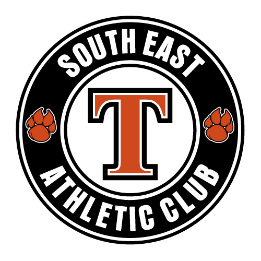 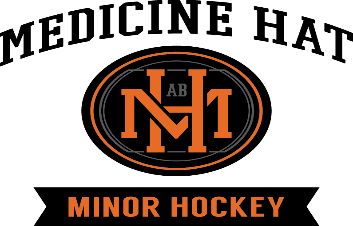 COACHING APPLICATION 2024 - 2025				       ** Applications are due no later than June 12th **					Desired Coaching Position:	  Head Coach		  Assistant CoachTeam you are applying to coach: 														(U15AA)If not selected for the position applying for, would you be interested in coaching a different team/capacity?         Y         NPERSONAL INFORMATIONName: 															Address:																(Street/Box #)					(City/Town)		                 (Province)            (Postal Code)Telephone:																	(Residence)				(Cell)				 (Work)E-mail:															PROFESSIONAL DEVELOPMENTNCCP Level Attained:	  Coach Level   	      Development 1	        Development 2	  High Performance 1 (HP1)       (*Enrollment in HP1 program during the 2022-23 season is the minimum requirement to coach any U15 and U17 AAA teams. All HP1 Information is available on the Hockey Alberta website, and all coaches will be supported throughout this process)Year obtained: 			Clinic Location: 					Additional training:	  Checking Skills Clinic 		(*Required for coaches of Peewee divisions or older)  Respect in Sport Coach/Speak-out	(*Required for ALL coaches)  Canadian Hockey Safety Program	(*Required one person per bench staff have this course)Coaching Seminars/Symposiums attended in addition to NCCP:													Year: 															Year: 															Year: 		Are you willing to take additional Hockey Canada training/certification programs?	Y	NAny additional information, experience or skills that are applicable to coaching, player development, team management etc. that you would like to share:COACHING & HOCKEY EXPERIENCEHighest Level Played:		Minor Hockey				Junior Hockey				College/ProfessionalTeam(s): 											List your most recent hockey seasons coached (List most recent season first):							            Head      Asst.		Season		      Team Name				           Coach    Coach	Age Division		CategoryList other coaching experience (any sport):ADDITIONAL INFORMATIONPlease indicate your agreement to do a criminal record check and child welfare check by initialling here		Please provide names of assistant coaches and/or team manager you would be interested in working with(** all coaches (assistant/head) are required to go through the application process**)COACHING PHILOSOPHYOn a separate page, please answer in detail the following questions:Provide your Coaching philosophy and specific strategies within the following areas:Team culture (who you want your team to be on and off the ice)Development of all players Management of players and parentsHow do you see the relationship between yourself, your coaching staff and the SEAC/MHMHA boards if you were chosen as a coach? Please feel free to attach additional coaching resume/information or provide additional details you feel are relevant or appropriate.** Applications are due no later than Wednesday, June 12th **SUBMIT APPLICATION TO THE SOUTHEAST ATHLETIC CLUB (SEAC):Email:  seacpresident@gmail.comOR Drop off to:	Medicine Hat Minor Hockey Office	#4, 46 Carry Drive SE	Medicine Hat, AB T1B 4E1	Please direct any questions regarding this coaching application to Jerrid Sauer – Director of Hockey Operations for the Southeast Athletic Club. 	Email: jerridsauer@gmail.com	Cell: 403.528-0565